Конспект занятия по патриотическому воспитанию с детьми старшей группы на тему «Мой родной город Стаханов»Подготовила воспитатель: Тодорова Марина Викторовнагород Стаханов 2023 годЦель: формировать любовь к родному городу и интерес к его прошлому и настоящему; познакомить детей с историей названия города.Закрепить у детей представление об истории родного города.Воспитывать у детей ответственность за свои поступки, гражданско – патриотические чувства: гордость за свою малую родину, желание сделать её лучше. Развивать у детей познавательный интерес, познавательные способности, развивать образное представление, воображение, чувство композиции.                                                       Ход:1. Организационный момент. Дети заходят в группу и становятся в полукруг на ковре.Воспитатель: Сегодня в нашей группе гости давайте с ними поздороваемся! А пришли они не просто так, они пришли посмотреть на то какие вы стали взрослые и умные. Скажите, какое у вас настроение? (хорошее) Давайте поделимся своим хорошим настроением и улыбнемся друг другу, приготовьте свои ушки и послушайте стихотворение.«Что мы Родиной зовем?Дом, где мы с тобой живем,И березки, вдоль которыхРядом с мамой мы идем.Что мы Родиной зовем?Поле с тонким колоском,Наши праздники и песни,Теплый вечер за окном!»Воспитатель: Ребята, о чём говорится в стихотворении? (О родине.)2. Беседа.А что же такое Родина? (Ответы детей.)Ответы детей:    - Родина – это страна, в которой мы родились и живём.- Родина, это земля, на которой жили, трудились наши предки.- Родина – это место, где живут близкие и дорогие нам люди: мама, папа, бабушка, дедушка.- Это место, где стоит наш детский сад.- Это место, по которому люди скучают, находясь в далёком краю, на чужой стороне.И для нас Родина начинается с нашего родного дома, с деревьев в нашем дворе, саду; с нашей улицы, по которой мы каждый день ходим в детский сад. Родина – это наш город.Как называется наш город? (Стаханов)  Расскажите мне, пожалуйста, что вам нравится в нашем городе?Высказывания детей:1)Наш город красивый, в нем есть музеи, много детских садов и школ.2)В парке много аттракционов3)В ДК каждый праздник у нас выступают дети, а на новый год утренники.5)В день защиты детей в парке работают аттракционы.- Вот видите, город наш небольшой, а сколько в нем есть всего. А как вы думаете, почему Стаханов-это город, а не поселок или село? Ответы детей:Потому что много разных зданий, магазинов, больниц и предприятий, памятников и культурных мест.Воспитатель: Потому что у нашего города есть своя символика: герб, флаг и гимн. (демонстрация слайда, краткая информация о символике. Рассматривание флага города Стаханова) Герб – символ исторических корней, традиций, достижений стахановчан. Городской герб вызывает у его жителей чувство любви к своей малой Родине 
       Да ребята, мы с вами живем в красивом городе, в нем много достопримечательностей, магазинов, домов, школ, детских садов предприятий, улиц. И для того чтобы в нем не заблудится нужно знать… домашний адрес.Вот сейчас мы с вами поиграем в игру «Веселый домик» и узнаем, как хорошо вы знаете свои домашний адрес.МУЗЫКАЛЬНАЯ ИГРА «ВЕСЕЛЫЙ ДОМИК»Дети стоят к кругу, звучит музыка, дети проговаривают слов: «Ты беги веселый домик, по пригоркам и полям, у кого веселый домик – адрес свой тот скажет нам»У кого в руках окажется домик тот и называет свой домашний адрес. Игра повторяется несколько раз.СЮРПРИЗНЫЙ МОМЕНТ. Раздается стук в дверь, помощник воспитателя вносит коробку с конвертом. На конверте написано: Для группы «Улыбка».Воспитатель пытается открыть коробку, но она не открывается и тогда он открывает конверт и читает что написано в нем: «прежде чем открыть посылку, отгадайте загадки, и расскажите, есть ли в вашем городе это, затем развяжите одну ленту».ОТГАДЫВАНИЕ ЗАГАДОК. Когда дети отгадывают загадку воспитатель достает карточку с изображением отгадки.1.Что это за Диво-Дом? А игрушек сколько в нём! Там играют и поют, Дети весело живут. Сколько в доме дошколят! Этот дом ведь … (Детский сад)
   -  Назовите улицу на которой находится наш сад?  Что находится рядом с садом?   Кто мер нашего города?   Какие школы находятся рядом с садом?2.Снаружи смотришь –
Дом, как дом,
Но нет жильцов обычных в нем.
В нем книги интересные
Стоят рядами тесными.
На длинных полках
Вдоль стены
Вместились сказки старины,
И Черномор, и царь Гвидон,
И добрый дед Мазай…     Если хочешь умным стать,
    Нужно много книг читать.
    Чтоб найти все книги века,
     Приходи в…(библиотеку)3.В городе деревьев малоИ гулять стремятся все,Уходя на два кварталаОт проспектов и шоссе.Тут прохладно средь аллейИ зеленых тополей. Здесь карусели весело скрипят,
        Приглашая в сказку маленьких ребят.
        Яркий паровозик, горки и батут.
        Смех весёлый детский слышен там и тут.
        Подрасту немного, это будет скоро
        И увижу город с колеса обзора.(парк)Ребята, парк отдыха – это то место, куда люди приходят отдыхать одни, с семьей, друзьями. В парке отдыха есть разные аттракционы, в парке устраивают различные концерты, выступления.Ребята, как вы думаете, что должно быть в парке отдыха и развлечений? (Ответы детей.)Что вы там делали? (Ответы детей.)4 .Вот стоит дворец огромный,
Как из лета гость залетный.
Люди плавают зимою
В блюде каменном с водою.Где научат прыгать с вышки,
Укрепят здоровье и нервишки?
Где плаванье изучается,
Как место называется? (бассейн)  5.Что за дом, что за дом –    Сказку ты увидишь в нем,    Танцы, музыка и смех –    Представление для всех! (дом культуры)    Воспитатель: Правильно, это театр, ДК.В нашем ДК показывают спектакли не только для взрослых, но и для детей, также происходят танцевальные представления.Воспитатель: Кто из вас ходил с родителями во Дворец культуры?— Чем вам понравился ДК?— Что вы там смотрели?6. В нем предметы стариныДо сих пор сохранены,Любознательный народПоглазеть на них идет.Нам экскурсовод сказал,Как пройти в такой-то зал.Если ты не ротозей,То иди скорей в.Ответ: МузейКто мне скажет, что такое музей? Ответы детей: (музей – это место, помещение, где собирают и берегут старинные вещи; заботятся о них, показывают людям).В нашем городе есть музей.  В нем много всего интересного.Кто проводил экскурсию в музее?  Ответы детей: экскурсовод.Как называются вещи, которые находятся в музее?  Ответы детей: экспонат. ФИЗКУЛЬТМИНУТКАУтром в садик мы встаём,(поднять руки вверх и опустить через стороны)Город видим за окном.(показать руками на окно)Он проснулся, он живёт,(руки на поясе, пружинки в обе стороны)Нас на улицу зовёт.(ходьба на месте)Мы по улице идем(ходьба по кругу)Видим много домов в нем(Руки над головой в домике)Большие и маленькие(присесть и встать)Новенькие и старенькие(выровняться и согнуться)Далекие и близкие(руки от себя и к себе)Высокие и низкие(руки вверх и вниз)Но все для нас любимые(нарисовать сердечко в воздухе)И в городе родимые(обнять себя).7. Ну вот почти открыли нашу посылку. Осталось разгадать последнюю загадку:Стоит на площади герой.Он мускулистый, молодой.Стоит в жару, стоит в мороз.Он к месту накрепко прирос.Ответ: Памятник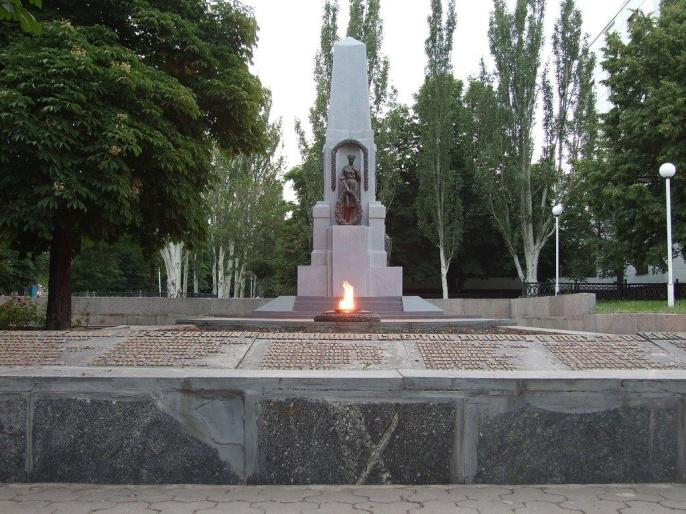 Братская могила партизан и подпольщиков «Скорбящая мать»Воспитатель: Теперь, ребята, мы поднимаемся по улице В.И. Ленина вверх и подходим к Братской могиле, где похоронены герои-подпольщики, члены подпольной организации «Елочка». Здесь горит вечный огонь, он зажжен для того, чтобы увековечить подвиг героев, которые отдали свои жизни за ваше счастливое детство и мирное небо над головой.Горит огонь у обелиска,Склонили головы мы низко,Подпольщики лежат здесь, партизаны,Отдавшие жизнь за город наш славный.За новую жизнь, за мирное небо,За то, чтобы вдоволь у нас было хлеба,Чтоб дети смеялись, чтоб песни звенели,Чтоб годы счастливого детства летели!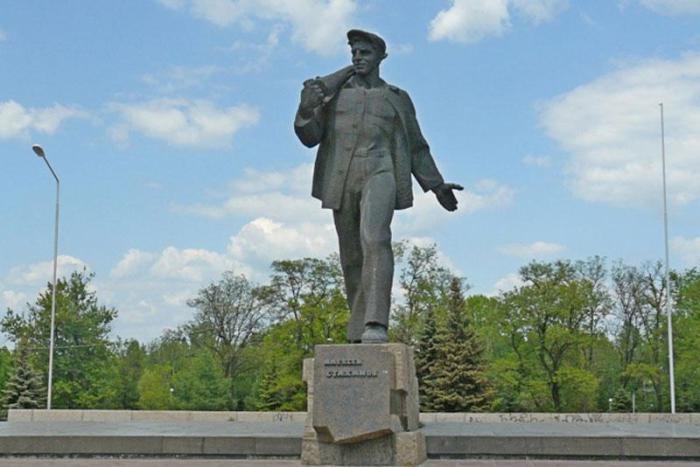 Памятник А.Г. Стаханову» Ребята-это памятник Алексею Григорьевичу Стаханову, шахтеру-забойщику шахты «Центральная-Ирмино», в честь которого назван наш город. Раньше он назывался Кадиевка, а затем был переименован в честь этого замечательного, мужественного человека, героя социалистического труда, который был простым рабочим, но своим добросовестным трудом доказал преданность своему родному городу, своей профессии горняка-шахтера, положил начало Стахановскому движению. Этот памятник был воздвигнут и открыт в честь 50-летия Стахановского движенияДИДАКТИЧЕСКАЯ ИГРА «СОБЕРИ КАРТИНКУ»На каждом столе лежит разрезная картинка с изображением достопримечательностей город Стаханова, которую собирают два ребенка. После того как собрали каждая пара говорит какая достопримечательность ей попалась.Вот и с этим заданием мы справились. Пришла пара посмотреть, что же там еще в посылке, а там флешка с запиской «Экскурсия в прошлое».Воспитатель: Ребята, а как вы думаете, почему город назвали Стаханов?      Что же на ней, посмотрим.ПРОСМОТР ВИДЕО РОЛИКА «ЭКСКУРСИЯ В ПРОШЛОЕ»  Воспитатель: В честь кого назван наш город?Мы сегодня говорили об историческом прошлом нашего города, о том какой он сейчас. Вы своими ответами показали, что вы знаете и любите свой родной город. Я думаю, что вы все повзрослев, сможете признаться в любви к нашему городу, кто-то стихами, кто-то песнями, а кто-то просто хорошими и добрыми делам. Завершая наш разговор давайте помечтаем о том каким наш город будет в будущем Наша игра так и называется «Мечтатели» Представьте, что в центре горда построили площадь «Мира». Творческая работа детей «Площадь Мира» с использованием конструкторов. Воспитатель:- Дорогие ребята! Вы хорошо знаете наш любимый город Стаханов и по — праву можете называться юными стахановцами. Я хочу наградить всех вас памятными медалями «Юный стахановчанин». Любите свою Родину- большую и малую. Старайтесь побольше узнать о ее людях и истории, берегите природу, храните ее обычаи и традиции! Любите свой город, ухаживайте за ним: не сорите, высаживайте цветы, саженцы деревьев.